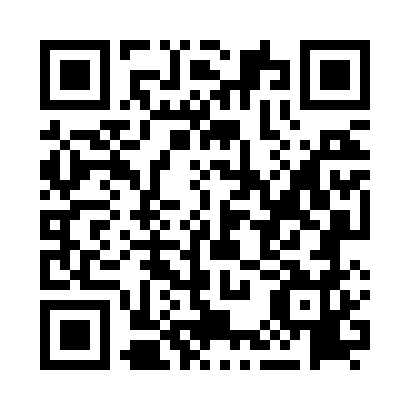 Prayer times for Bacaiciai, LithuaniaMon 1 Apr 2024 - Tue 30 Apr 2024High Latitude Method: Angle Based RulePrayer Calculation Method: Muslim World LeagueAsar Calculation Method: HanafiPrayer times provided by https://www.salahtimes.comDateDayFajrSunriseDhuhrAsrMaghribIsha1Mon4:426:581:325:578:0710:142Tue4:396:551:325:588:0910:173Wed4:356:531:316:008:1110:204Thu4:326:501:316:018:1310:235Fri4:286:481:316:038:1510:266Sat4:246:451:316:048:1710:297Sun4:206:421:306:068:1910:328Mon4:176:401:306:078:2110:359Tue4:136:371:306:098:2310:3810Wed4:096:351:296:108:2510:4111Thu4:056:321:296:118:2710:4512Fri4:016:301:296:138:2910:4813Sat3:576:271:296:148:3210:5114Sun3:536:241:286:168:3410:5515Mon3:486:221:286:178:3610:5816Tue3:446:191:286:188:3811:0217Wed3:406:171:286:208:4011:0618Thu3:356:141:286:218:4211:0919Fri3:316:121:276:228:4411:1320Sat3:266:101:276:248:4611:1721Sun3:216:071:276:258:4811:2122Mon3:186:051:276:268:5011:2523Tue3:176:021:276:288:5211:2824Wed3:166:001:266:298:5411:2925Thu3:155:581:266:308:5611:2926Fri3:145:551:266:318:5811:3027Sat3:135:531:266:339:0011:3128Sun3:125:511:266:349:0211:3229Mon3:115:481:266:359:0411:3330Tue3:105:461:256:369:0611:33